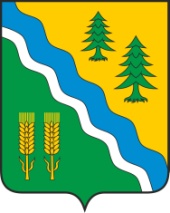 АДМИНИСТРАЦИЯ КРИВОШЕИНСКОГО РАЙОНАПОСТАНОВЛЕНИЕ17.11.2022                                                                                                                          № 809с. КривошеиноТомской областиО порядке изменения существенныхусловий муниципального контрактаВ целях реализации части 65.1.статьи 112 Федерального закона от 05.04.2013 № 44-ФЗ "О контрактной системе в сфере закупок товаров, работ, услуг для обеспечения государственных и муниципальных нужд"         ПОСТАНОВЛЯЮ:1. Установить, что изменение по соглашению сторон существенных условий муниципального контракта (контракта) на закупку товаров, работ, услуг для муниципальных нужд (далее - контракт), заключенного до 1 января 2023 года, если при исполнении такого контракта возникли не зависящие от сторон контракта обстоятельства, влекущие невозможность его исполнения, осуществляется на основании распоряжения Администрации Кривошеинского района.2.  В случае необходимости изменения существенных условий контракта решение о возможности изменения существенных условий контракта принимает согласительная комиссия по закупкам товаров, работ, услуг для муниципальных нужд муниципального образования Кривошеинский район Томской области (далее – согласительная комиссия) на основании обращения заказчика.3.  Решение согласительной комиссии о возможности изменения существенных условий контракта принимается на основании обращения поставщика (подрядчика, исполнителя) к заказчику.Обращение должно содержать следующую информацию:1) существенные условия контракта, подлежащие изменению;2) обоснование изменения существенных условий контракта, в том числе перечень обстоятельств, не зависящих от сторон контракта, которые возникли при исполнении контракта, обоснование невозможности исполнения контракта в связи с возникшими обстоятельствами, а также обоснование величины (размера) предлагаемых изменений существенных условий контракта.К обращению прилагаются:1) проект дополнительного соглашения к контракту;2) документы, подтверждающие возникновение обстоятельств, не зависящих от сторон контракта и влекущих невозможность его исполнения.6. Решение согласительной комиссии о возможности изменения существенных условий контракта должно содержать следующую информацию:1) дату заключения и номер контракта, наименование сторон контракта, предмет контракта (далее - реквизиты контракта);2) перечень существенных условий контракта, подлежащих изменению, и планируемые изменения;3) перечень обстоятельств, не зависящих от сторон контракта, влекущих невозможность его исполнения.7.  Настоящее постановление не применяется в случае изменения существенных условий контракта в соответствии с постановлением Правительства Российской Федерации от 16.04.2022 N 680 "Об установлении порядка и случаев изменения существенных условий государственных и муниципальных контрактов, предметом которых является выполнение работ по строительству, реконструкции, капитальному ремонту, сносу объекта капитального строительства, проведение работ по сохранению объектов культурного наследия";8.   Постановление Администрации Кривошеинского района от 26.05.2022 № 379 «О порядке изменения существенных условий муниципального контракта» признать утратившим силу.9.   Настоящее постановление вступает в силу с даты его подписания.10. Настоящее постановление опубликовать в Сборнике нормативных актов Администрации Кривошеинского района и разместить на официальном сайте муниципального образования Кривошеинский район Томской области в информационно-телекоммуникационной  сети «Интернет».11.   Контроль за исполнением настоящего постановления оставляю за собой.И.о. Главы Кривошеинского района                                       	                    А.В .ШтоббеШабарова Е.В.8(38251)21763прокуратура, библиотека, РУО, МЦКС, Управление финансов, Дума, Шлапаков, Шабарова